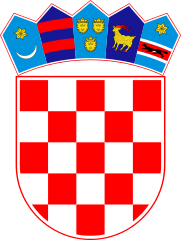 KLASA: 024-02/23-02/62URBROJ: 2178-2-03-23-1Bebrina, 3. listopada 2023. godineNa temelju članka 27. i članka 35. stavka 1. točka 2. Zakona o lokalnoj i područnoj (regionalnoj) samoupravi („Narodne novine“, br. 33/01, 60/01, 129/05, 109/07, 125/08, 36/09, 150/11, 144/12, 19/13, 137/15, 123/17, 98/19 i 144/20) i članka 32. Statuta Općine Bebrina („Službeni vjesnik Brodsko-posavske županije“ broj 02/2018, 18/2019 i 24/2019 i „Glasnika Općine Bebrina“ broj 1/2019, 2/2020 i 4/2021), Općinsko vijeće Općine Bebrina na svojoj 14. sjednici održanoj dana 03. listopada 2023. godine, donosiODLUKUo davanju suglasnosti za provedbu ulaganja u rekonstrukciju traktorskih puteva u šumske ceste na području Općinu BebrinaČlanak 1.Ovom Odlukom daje se suglasnost Općini Bebrina za provedbu ulaganja u  rekonstrukciju traktorskih puteva u šumske ceste na području općine Bebrina.Članak 2.Ovom odlukom ovlašćuje se Općinski načelnik na donošenje odluka o pokretanju postupka izrade projektne dokumentacije te prijave projekata u svrhu rekonstrukcije traktorskih puteva u šumske ceste na području općine Bebrina. Utvrđuje se da će se, po potrebi donijeti pojedinačne odluke o suglasnosti za provedbu projekata, ukoliko će donošenje pojedinog akta biti uvijet za prijavu na natječaje.Članak 3.Ova Odluka stupa na snagu osmog dana od dana objave u „Glasniku Općine Bebrina“.OPĆINSKO VIJEĆE OPĆINE BEBRINAPREDSJEDNIK OPĆINSKOG VIJEĆA___________________________________Mijo Belegić, ing.Dostaviti:Glasnik Općine BebrinaNadležno ministarstvoJedinstveni upravni odjelPismohrana.